Blessed Savior Lutheran ChurchFlorissant, Missouri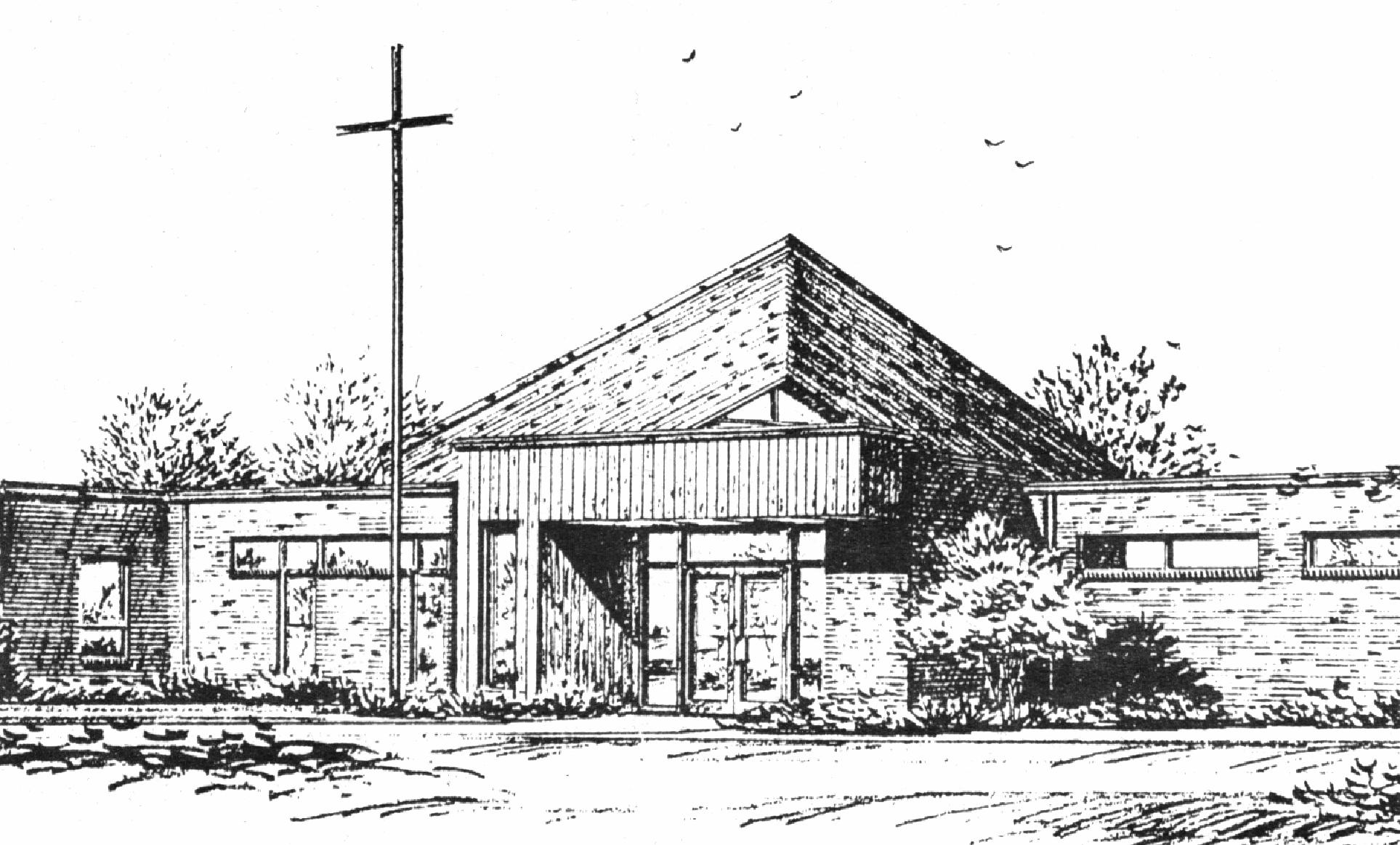 “Empowered by God’s Holy Word,we joyfully share the love of Jesus with all people;through worship, teaching, fellowship,service and witnessing.” First Sunday in LentFebruary 18, 2024The Lutheran Church-Missouri SynodBLESSED SAVIOR LUTHERAN CHURCHTelephone:  831-1300www.blessedsavior-lcms.orgPastor Matthew Roeglin+ + + + + + + + + + + +First Sunday in LentSunday, February 18, 2024 WE WELCOME YOU to our worship service this morning.  We pray God’s rich blessings upon you as you hear His Word and praise His holy name.  We ask our members and visitors to please use the friendship pad found on the pew.  Kindly hand the friendship pad to the person sitting next to you.  The Ushers will collect them after the service.  Thank You.HOLY COMMUNION will be offered during our worship services this week. You are encouraged to prepare for communion by meditating on the Christian Questions and Answers located on pages 329 & 330 in the front of the hymnal.      We rejoice in this celebration of the LORD’S Supper as the Lord Jesus indeed comes to us in a very intimate manner, giving to us His true Body & Blood in and with the bread and wine in this sacred meal.  writes, “A man ought to examine himself before he eats of the bread and drinks of the cup. For anyone who eats and drinks without recognizing the body of the Lord eats and drinks judgment on himself.” (1 Corinthians 11:28-29) It is out of love and care for every individual that comes to the Lord’s Supper that we ask those who are not instructed in the faith and/or doubt the presence of the Body and Blood of Jesus in this Sacrament to speak to the pastor before attending the Lord’s Supper.  Members of churches that belong to the Lutheran Church- Missouri Synod, believing and confessing as we do, are invited to partake in the Lord’s Supper with us. We practice close communion and ask that ALL guests who desire to commune; kindly speak to the Pastor before the service. Please respect our position of love in this matter of pastoral care, BSLC.THIS WORSHIP FOLDER / CHURCH BULLETIN is prepared for your convenience and contains the entire order of worship with all spoken and sung responses.  However, if you are more comfortable using the hymnal, you may use the order of worship found in the front pages of Lutheran Service Book where all the melodies are shown for the sung responses of the congregation.Divine Service 1						p.151Greeting of Peace  The people may greet one another in the name of the Lord, saying, “Peace be with you,” as a sign of reconciliation and of the unity of the Spirit in the bond of peace. (Matt. 5:22-24; Eph. 4:1-3).	Opening Hymn “Oh, That the Lord Would Guide My Ways”            #707                               	StandConfession and AbsolutionThe sign of the cross may be made by all in remembrance of their Baptism.P	In the name of the Father and of the T Son and of the Holy Spirit.C	Amen.P	If we say we have no sin, we deceive ourselves, and the truth is not in us.C	But if we confess our sins, God, who is faithful and just, will forgive our sins and cleanse us from all unrighteousness.Silence for reflection on God’s Word and for self-examination.P	Let us then confess our sins to God our Father.C	Most merciful God, we confess that we are by nature sinful and unclean. We have sinned against You in thought, word, and deed, by what we have done and by what we have left undone. We have not loved You with our whole heart; we have not loved our neighbors as ourselves. We justly deserve Your present and eternal punishment. For the sake of Your Son, Jesus Christ, have mercy on us. Forgive us, renew us, and lead us, so that we may delight in Your will and walk in Your ways to the glory of Your holy name. Amen.P	Almighty God in His mercy has given His Son to die for you and for His sake forgives you all your sins. As a called and ordained servant of Christ, and by His authority, I therefore forgive you all your sins in the name of the Father and of the T Son and of the Holy Spirit.C	Amen.StandService of the WordIntroit	Psalm 91:9–13; antiphon: vv. 15–16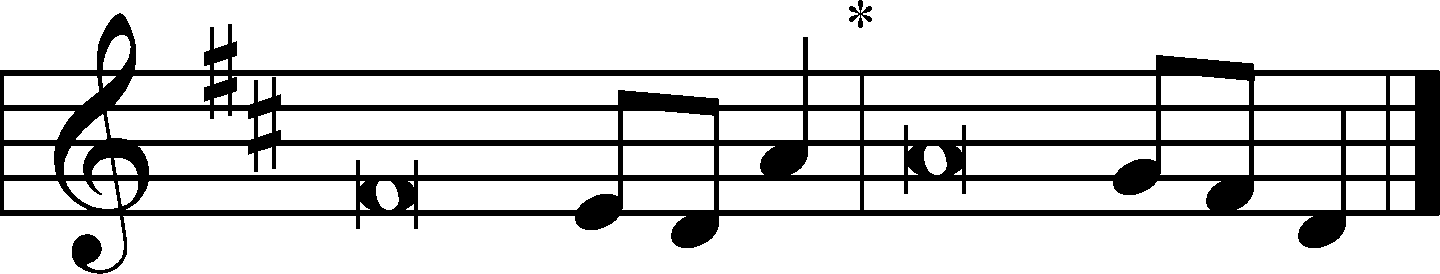 When he calls to me, I will answer him; I will be with him in | trouble;*
	I will rescue him and | honor him.
With long life I will sat- | isfy him*
	and show him my sal- | vation.
Because you have made the Lord your | dwelling place—*
	the Most High, who is my | refuge—
no evil shall be allowed to be- | fall you,*
	no plague come | near your tent.
For he will command his angels con- | cerning you*
	to guard you in | all your ways.
On their hands they will | bear you up,*
	lest you strike your foot a- | gainst a stone.
You will tread on the lion and the | adder;*
	the young lion and the serpent you will trample | underfoot.
Glory be to the Father and | to the Son
	and to the Holy | Spirit;
as it was in the be- | ginning,
	is now, and will be forever. | Amen.
When he calls to me, I will answer him; I will be with him in | trouble;*
	I will rescue him and | honor him.
With long life I will sat- | isfy him*
	and show him my sal- | vation.Kyrie	p. 152A	In peace let us pray to the Lord.C	Lord, have mercy.A	For the peace from above and for our salvation let us pray to the Lord.C	Lord, have mercy.A	For the peace of the whole world, for the well-being of the Church of God, and for the unity of all let us pray to the Lord.C	Lord, have mercy.A	For this holy house and for all who offer here their worship and praise let us pray to the Lord.C	Lord, have mercy.A	Help, save, comfort, and defend us, gracious Lord.C	Amen.Salutation and Collect of the DayP	The Lord be with you.C	And also with you.P	Let us pray.           C   O Lord God, You led Your ancient people through the wilderness and brought them to the promised land. Guide the people of Your Church that following our Savior we may walk through the wilderness of this world toward the glory of the world to come; through Jesus Christ, Your Son, our Lord, who lives and reigns with You and the Holy Spirit, one God, now and forever.  Amen.SitOld Testament Reading	Genesis 22:1–18     1After these things God tested Abraham and said to him, “Abraham!” And he said, “Here am I.” 2He said, “Take your son, your only son Isaac, whom you love, and go to the land of Moriah, and offer him there as a burnt offering on one of the mountains of which I shall tell you.” 3So Abraham rose early in the morning, saddled his donkey, and took two of his young men with him, and his son Isaac. And he cut the wood for the burnt offering and arose and went to the place of which God had told him. 4On the third day Abraham lifted up his eyes and saw the place from afar. 5Then Abraham said to his young men, “Stay here with the donkey; I and the boy will go over there and worship and come again to you.” 6And Abraham took the wood of the burnt offering and laid it on Isaac his son. And he took in his hand the fire and the knife. So they went both of them together. 7And Isaac said to his father Abraham, “My father!” And he said, “Here am I, my son.” He said, “Behold, the fire and the wood, but where is the lamb for a burnt offering?” 8Abraham said, “God will provide for himself the lamb for a burnt offering, my son.” So they went both of them together.     9When they came to the place of which God had told him, Abraham built the altar there and laid the wood in order and bound Isaac his son and laid him on the altar, on top of the wood. 10Then Abraham reached out his hand and took the knife to slaughter his son. 11But the angel of the Lord called to him from heaven and said, “Abraham, Abraham!” And he said, “Here am I.” 12He said, “Do not lay your hand on the boy or do anything to him, for now I know that you fear God, seeing you have not withheld your son, your only son, from me.” 13And Abraham lifted up his eyes and looked, and behold, behind him was a ram, caught in a thicket by his horns. And Abraham went and took the ram and offered it up as a burnt offering instead of his son. 14So Abraham called the name of that place, “The Lord will provide”; as it is said to this day, “On the mount of the Lord it shall be provided.”     15And the angel of the Lord called to Abraham a second time from heaven 16and said, “By myself I have sworn, declares the Lord, because you have done this and have not withheld your son, your only son, 17I will surely bless you, and I will surely multiply your offspring as the stars of heaven and as the sand that is on the seashore. And your offspring shall possess the gate of his enemies, 18and in your offspring shall all the nations of the earth be blessed, because you have obeyed my voice.”A	This is the Word of the Lord.C	Thanks be to God.Gradual	Hebrews 12:2C   O come, let us fix our eyes on Jesus,
	the founder and perfecter of our faith,
who for the joy that was set before him endured the cross, despising the shame,
	and is seated at the right hand of the throne of God.Epistle	James 1:12–18     12Blessed is the man who remains steadfast under trial, for when he has stood the test he will receive the crown of life, which God has promised to those who love him. 13Let no one say when he is tempted, “I am being tempted by God,” for God cannot be tempted with evil, and he himself tempts no one. 14But each person is tempted when he is lured and enticed by his own desire. 15Then desire when it has conceived gives birth to sin, and sin when it is fully grown brings forth death.     16Do not be deceived, my beloved brothers. 17Every good gift and every perfect gift is from above, coming down from the Father of lights with whom there is no variation or shadow due to change. 18Of his own will he brought us forth by the word of truth, that we should be a kind of firstfruits of his creatures.A	This is the Word of the Lord.C	Thanks be to God.StandAlleluia and Verse 	p. 157C	Return to the Lord, your God, for He is gracious and merciful, slow to anger, and abounding in steadfast love, and abounding in steadfast love.Holy Gospel	Mark 1:9–15P	The Holy Gospel according to St. Mark, the first chapter.C	Glory to You, O Lord.     9In those days Jesus came from Nazareth of Galilee and was baptized by John in the Jordan. 10And when he came up out of the water, immediately he saw the heavens opening and the Spirit descending on him like a dove. 11And a voice came from heaven, “You are my beloved Son; with you I am well pleased.”     12The Spirit immediately drove him out into the wilderness. 13And he was in the wilderness forty days, being tempted by Satan. And he was with the wild animals, and the angels were ministering to him.     14Now after John was arrested, Jesus came into Galilee, proclaiming the gospel of God, 15and saying, “The time is fulfilled, and the kingdom of God is at hand; repent and believe in the gospel.”P	This is the Gospel of the Lord.C	Praise to You, O Christ.Nicene Creed	p.158C	I believe in one God,     the Father Almighty,     maker of heaven and earth          and of all things visible and invisible.And in one Lord Jesus Christ,     the only-begotten Son of God,     begotten of His Father before all worlds,     God of God, Light of Light,     very God of very God,     begotten, not made,     being of one substance with the Father,     by whom all things were made;     who for us men and for our salvation came down from heaven     and was incarnate by the Holy Spirit of the virgin Mary     and was made man;     and was crucified also for us under Pontius Pilate.     He suffered and was buried.     And the third day He rose again according to the Scriptures          and ascended into heaven     and sits at the right hand of the Father.     And He will come again with glory to judge both the living and the dead,     whose kingdom will have no end.And I believe in the Holy Spirit,     the Lord and giver of life,     who proceeds from the Father and the Son,     who with the Father and the Son together is worshiped and glorified,     who spoke by the prophets.     And I believe in one holy Christian and apostolic Church,     I acknowledge one Baptism for the remission of sins,     and I look for the resurrection of the dead     and the life T of the world to come. Amen.SitChildren's MessageSermon Hymn “A Mighty Fortress Is Our God”	# 656SermonOfferingStandOffertory	p. 159C	What shall I render to the Lord for all His benefits to me?I will offer the sacrifice of thanksgiving and will call on the name of the Lord.I will take the cup of salvation and will call on the name of the Lord.I will pay my vows to the Lord now in the presence of all His people,in the courts of the Lord’s house, in the midst of you, O Jerusalem.Service of the Sacrament				p.160PrefaceP	The Lord be with you.C	And also with you.P	Lift up your hearts.C	We lift them to the Lord.P	Let us give thanks to the Lord our God.C	It is right to give Him thanks and praise.P	It is truly good, right, and salutary that we should at all times and in all places give thanks to You, holy Lord, almighty Father, everlasting God, through Jesus Christ, our Lord, who overcame the assaults of the devil and gave His life as a ransom for many that with cleansed hearts we might be prepared joyfully to celebrate the paschal feast in sincerity and truth. Therefore with angels and archangels and with all the company of heaven we laud and magnify Your glorious name, evermore praising You and saying:Sanctus	p. 161C	Holy, holy, holy Lord God of pow’r and might:Heaven and earth are full of Your glory.Hosanna. Hosanna.Hosanna in the highest.Blessed is He who comes in the name of the Lord.Hosanna in the highest.Prayer of Thanksgiving	p. 161P	Blessed are You, Lord of heaven and earth, for You have had mercy on those whom You created and sent Your only-begotten Son into our flesh to bear our sin and be our Savior. With repentant joy we receive the salvation accomplished for us by the all-availing sacrifice of His body and His blood on the cross.Gathered in the name and the remembrance of Jesus, we beg You, O Lord, to forgive, renew, and strengthen us with Your Word and Spirit. Grant us faithfully to eat His body and drink His blood as He bids us do in His own testament. Gather us together, we pray, from the ends of the earth to celebrate with all the faithful the marriage feast of the Lamb in His kingdom, which has no end. Graciously receive our prayers; deliver and preserve us. To You alone, O Father, be all glory, honor, and worship, with the Son and the Holy Spirit, one God, now and forever.C	Amen.Lord’s Prayer	p. 162P	Lord, remember us in Your kingdom and teach us to pray:C	Our Father who art in heaven, hallowed be Thy name, Thy kingdom come, Thy will be done on earth as it is in heaven; give us this day our daily bread, and forgive us our trespasses as we forgive those who trespass against us; and lead us not into temptation, but deliver us from evil.For Thine is the kingdom and the power and the glory forever and ever. Amen.The Words of Our Lord	p.162P	Our Lord Jesus Christ, on the night when He was betrayed, took bread, and when He had given thanks, He broke it and gave it to the disciples and said: “Take, eat; this is My T body, which is given for you. This do in remembrance of Me.”In the same way also He took the cup after supper, and when He had given thanks, He gave it to them, saying: “Drink of it, all of you; this cup is the new testament in My T blood, which is shed for you for the forgiveness of sins. This do, as often as you drink it, in remembrance of Me.”Pax Domini	p. 163P	The peace of the Lord be with you always.C	Amen.Agnus Dei	p. 163C	Lamb of God, You take away the sin of the world; have mercy on us.  Lamb of God, You take away the sin of the world; have mercy on us.  Lamb of God, You take away the sin of the world; grant us peace.SitDistributionDistribution Hymns   “The Lamb”	                                                                       #547   “Great Is Thy Faithfulness”	# 809   “Christ Be My Leader”	# 861StandNunc Dimittis	LSB 165C	Lord, now You let Your servant go in peace; Your word has been fulfilled.My own eyes have seen the salvation which You have prepared in the sight of ev’ry people:A light to reveal You to the nations and the glory of Your people Israel.Glory be to the Father and to the Son and to the Holy Spirit;as it was in the beginning, is now, and will be forever. Amen.Post-Communion Collect	p.166P   We give thanks to You, almighty God, that You have refreshed us through this salutary gift, and we implore You that of Your mercy You would strengthen us through the same in faith toward You and in fervent love toward one another; through Jesus Christ, Your Son, our Lord, who lives and reigns with You and the Holy Spirit, one God, now and forever.C	Amen.Benediction	p. 166P	The Lord bless you and keep you.The Lord make His face shine on you and be gracious to you.The Lord look upon you with favor and T give you peace.C	Amen.Closing Hymn    “O Lord, throughout These Forty Days”	# 418AcknowledgmentsUnless otherwise indicated, Scripture quotations are from the ESV® Bible (The Holy Bible, English Standard Version®), copyright © 2001 by Crossway, a publishing ministry of Good News Publishers. Used by permission. All rights reserved.Created by Lutheran Service Builder © 2024 Concordia Publishing House.Announcements      After the announcements, please stand for the closing hymn. “God Loved the World So That He Gave”	              #571God loved the world so that He gaveHis only Son the lost to save,That all who would in Him believeShould everlasting life receive.  Amen.Go and Serve the LordAcknowledgments Unless otherwise indicated, all scripture quotations are from The Holy Bible, English Standard Version, copyright © 2001 by Crossway Bibles, a division of Good News Publishers. Used by permission. All rights reserved.  Created by Lutheran Service Builder © 2006 Concordia Publishing House.The Liturgist & Preacher: 	     Pastor Matthew RoeglinThe Acoloyte:                                                           Sunday 9:30 a.m. Danny RoeglinThe Sound System:  	Retha Taylor & Emily Roeglin	The Organist:	Mrs. Donna Boyd Altar Flowers- are placed by Brian & Lynn McKenna in celebration of Lynn’s birthday and for the many blessings God has bestowed upon her.            Altar Flowers needed for: March 242023 Offering Statements – are on the table in back of church.Lenten ThemeYou Meant It for Evil, but God Meant It for Good.2/14   Ash Wednesday (Intro to theme)	– Pastor Roeglin2/21   “Faith for a Complicated World” 	– Pastor Ruback2/28   “That Day and Today”			-- Pastor Roeglin3/06    “He Was Numbered Among 		-- Pastor E. Glenn            the Transgressors”           		3/13    “The Real Battle”			-- Pastor Dressler3/20    “When You See Such 			-- Pastor BriggsBlind Ignorance, What Do You Think?”	3/28    7:00 p.m. Maundy Thursday Worship Service w/comm.3/29    Noon-3p.m. Good Friday - Treore Service3/29    7:00 p.m. Good Friday - Tenebrae Service3/31                       Easter            NO 8:15 a.m. Bible Study w/Brian           8:00 a.m. Easter Breakfast (Potluck)           9:30 a.m. Easter Worship Service w/comm.           NO 10:45 a.m. Bible Study w/Pastor	                             	BLESSED SAVIOR’S CALENDARFebruary 18, 2024 – February 25, 2024TODAY:	8:15 a.m. Adult Bible Study – McKennaSunday	9:30 a.m. Worship Service w/Holy Communion	10:45 a.m. Adult Bible Study w/Pastor, Feb. 18	Sunday School & High School	MONDAY: 	 Feb. 19	 TUESDAY:         	Feb. 20	WEDNESDAY:	   2:30 p.m. Pastor’s Adult Bible Study	   NO 5:30 p.m. Dinner	   6:30 p.m. Mid-Week Lenten ServiceFeb. 21	   with Holy Communion	THURSDAY:	  	Feb. 22         	  FRIDAY:	Feb. 23	Pastor – Day with familySATURDAY:       Feb. 24	NEXT	8:15 a.m. Adult Bible Study (McKenna)SUNDAY           9:30 a.m. Worship Service 	10:45 a.m. Adult Bible Class (Pastor)Feb. 25	10:45 a.m. Sunday School & High SchoolFebruary 18            1st Sunday in Lent                      Mark 1:13  “And he was with the wild animals, and the angels were ministering to him.” God the Father cares for Jesus even in the midst of His temptation in the wilderness. God cares for us in every situation as well. Jesus realized this and always acted from the basis of trust in God the Father’s provision. This is likewise the basis for our life lived in Christ: God cares for us, so we need not act out of fear or greed.Our Response to God’s Love – Feb. 11, 2024General Offerings….				$  3,023.00		                   Misc. – 			                        $         0.00Total response for week of:    Feb 11		$  3,023.00   Weekly Budget Needed			$- 3,800.00				Deficit		$-    777.00Blessings Upon BlessingsAnniversary Campaign- Update                                       Wk of 2/11/24                               YTDDebt Reduction           $         0.00                               $  4,160.00Improvement/Banners $      10.00                          	      $  1,545.00                                     $      10.00                               $   5,705.00Our Special Prayers and IntercessionsServing in our Armed Forces – Andrew Mack, Paul Hackett, Jay Warren, Michael Rice, Caleb McElyea, Jeff Throgmorton, Adam Guercio, Chance Glover, Cody Guercio, Danny Chung, Zayne Glatz, Alanna Kreppert, James Adelhardt, Sean Bentrup, Wesley Peach, Jordan Rolf, Anne Heintzelman, Austin Dreckshage, Ken Leppert II, Shelby Croghan & Richard Vengels.  *Please note: Those who are named in our special prayers and intercessions list are placed there by members of our congregation.  St. Paul tells us in 1Timothy 2:1-2:  “I urge, then, first of all, that requests, prayers, intercessions and thanksgivings be made for everyone – for kings and all those in authority, that we may live peaceful and quiet lives in all godliness and holiness. This is good, and pleases God our Savior.”  Those named remain joyfully in our prayers until the person who requested our prayers removes them or until the Lord resolves their need.  Therefore, as St. Paul tells us in Philippians 4:6 “Do not be anxious about anything, but in everything, by prayer and petition, with thanksgiving, present your request to God.